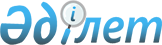 О признании утратившими силу некоторых решений Правительства Республики КазахстанПостановление Правительства Республики Казахстан от 3 июля 2010 года № 695

      Правительство Республики Казахстан ПОСТАНОВЛЯЕТ:



      1. Признать утратившими силу некоторые решения Правительства Республики Казахстан согласно приложению к настоящему постановлению.



      2. Настоящее постановление вводится в действие со дня подписания.      Премьер-Министр

      Республики Казахстан                       К. Масимов

Приложение         

к постановлению Правительства

Республики Казахстан   

от 3 июля 2010 года № 695  

Перечень

утративших силу некоторых решений

Правительства Республики Казахстан

      1. Постановление Правительства Республики Казахстан от 9 июля 2004 года № 751 "О создании Межведомственной комиссии по вопросам обеспечения информационной безопасности" (САПП Республики Казахстан, 2004 г, № 27, ст. 353).



      2. Постановление Правительства Республики Казахстан от 20 мая 2006 года № 432 "О внесении изменений и дополнений в постановление Правительства Республики Казахстан от 9 июля 2004 года № 751" (САПП Республики Казахстан, 2006 г., № 18, ст. 175).



      3. Постановление Правительства Республики Казахстан от 25 июля 2007 года № 627 "О внесении изменений в постановление Правительства Республики Казахстан от 9 июля 2004 года № 751".



      4. Постановление Правительства Республики Казахстан от 3 октября 2007 года № 893 "О внесении изменений в постановление Правительства Республики Казахстан от 9 июля 2004 года № 751" (САПП Республики Казахстан, 2007 г., № 36, ст. 412).



      5. Постановление Правительства Республики Казахстан от 6 июня 2008 года № 545 "О внесении изменения в постановление Правительства Республики Казахстан от 9 июля 2004 года № 751" (САПП Республики Казахстан, 2008 г., № 29, ст. 283).



      6. Постановление Правительства Республики Казахстан от 30 декабря 2008 года № 1291 "О внесении изменений в постановление Правительства Республики Казахстан от 9 июля 2004 года № 751".



      7. Постановление Правительства Республики Казахстан от 1 июля 2009 года № 1016 "О создании Комиссии по вопросам дальнейшего развития жилищно-коммунального хозяйства Республики Казахстан".



      8. Постановление Правительства Республики Казахстан от 30 июля 2009 года № 1158 "О внесении изменений в постановление Правительства Республики Казахстан от 9 июля 2004 года № 751" (САПП Республики Казахстан, 2009 г., № 34, ст. 328).
					© 2012. РГП на ПХВ «Институт законодательства и правовой информации Республики Казахстан» Министерства юстиции Республики Казахстан
				